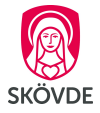 Regler för säsongskort längdskidor Billingens fritidsområde, säsongen 2022/2023 

*Säsongskort säljs i kassan på Arena Skövde. Kölapp gäller. Endast kortbetalning. Du kan inte nyttja Arena Skövdes presentkort som betalning vid köp av säsongskort.
Vi rekommenderar att du köper säsongskort måndag-fredag 10.00 – 18.00. 
Kostnad för kort tillkommer på 100:- och kommer att kunna gå att återanvändas kommande säsonger. 

*Säsongskort är personligt och får inte överlåtas. Överlåtelse kan medföra att säsongskortet makuleras. Säsongskortet ska bäras synligt och kunna uppvisas vid manuell kontroll. 

*Förlorat säsongskort kan ersättas med ett nytt mot uppvisande av originalkvitto. 

*Outnyttjad giltighetstid på säsongskort återbetalas inte. Dock gäller speciella regler när läkarintyg som styrker skada eller sjukdom kan uppvisas.

*Säsongskortet gäller för vintern 2022/2023, dock längst till och med 2023-03-31. 

*Spåret är belyst och öppet dagligen 06.00-kl 22.00. Delar av spåret kan komma att stängas av för underhållsarbete/spårning även under ordinarie öppettider.
nder rådande omständigheter kan belysningens tider komma att ändras under säsongen. 

* Tävlingsdagar kan medföra begränsad möjlighet att nyttja alla skidspår, följande datum är tävlingsdatum 2022/2023: 

- Konstsnöracet, ej bokat datum men kommer ske under mellandagarna.- Billingens Långlopp 28 jan- SM-veckan v5 begränsade åkmöjligheter eller helt stängt from lördag v 4 tom söndag v 5- Barnens vasalopp v 7 dagtid

Återbetalning vid skada eller sjukdom
 Vid eventuell återbetalning av Säsongskort på grund av skada eller sjukdom krävs uppvisande av läkarintyg. Ta kontakt med Billingens fritidsområde, se kontaktuppgifter på www.billingenskovde.se 



ePassi: 
 Det finns möjlighet att betala säsongskort för längdskidåkning med friskvårdsbidrag.
Inga återbetalningar på kort köpta med friskvårdsbidrag.
